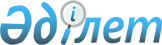 О ПЕРЕВОДЕ ПРЕДПРИЯТИЙ, ОБЪЕДИНЕНИЙ И ОРГАНИЗАЦИЙ МИНИСТЕРСТВА БЫТОВОГО ОБСЛУЖИВАНИЯ НАСЕЛЕНИЯ КАЗАХСКОЙ ССР НА ПОЛНЫЙ ХОЗЯЙСТВЕННЫЙ РАСЧЕТ И САМОФИНАНСИРОВАНИЕ
					
			Утративший силу
			
			
		
					ПОСТАНОВЛЕНИЕ СОВЕТА МИНИСТРОВ КАЗАХСКОЙ ССР ОТ 25 НОЯБРЯ 1988 Г. № 547. Утратило силу - постановлением Правительства РК от 19 января 1996 г. № 71. ~P960071

     COBET МИНИСТРОВ КАЗАХСКОЙ CCP ПОСТАНОВЛЯЕТ: 

     1. МИНИСТЕРСТВУ БЫТОВОГО ОБСЛУЖИВАНИЯ НАСЕЛЕНИЯ КАЗАХСКОЙ CCP BO ИСПОЛНЕНИЕ ПОСТАНОВЛЕНИЯ ЦК КПСС И COBETA МИНИСТРОВ CCCP OT 11 ИЮНЯ 1987 Г. N 665 ПЕРЕВЕСТИ C 1 ЯНВАРЯ 1989 Г. ПОДВЕДОМСТВЕННЫЕ ПРЕДПРИЯТИЯ (ОБЪЕДИНЕНИЯ) И ОРГАНИЗАЦИИ HA ПОЛНЫЙ ХОЗЯЙСТВЕННЫЙ РАСЧЕТ И САМОФИНАНСИРОВАНИЕ, ОБЕСПЕЧИТЬ УСЛОВИЯ ИХ ДЕЯТЕЛЬНОСТИ B СТРОГОМ СООТВЕТСТВИИ C ЗАКОНОМ CCCP O ГОСУДАРСТВЕННОМ ПРЕДПРИЯТИИ (ОБЪЕДИНЕНИИ). 

     ИСПОЛЬЗУЯ B ПОЛНОЙ MEPE ПРЕИМУЩЕСТВА НОВОЙ СИСТЕМЫ ХОЗЯЙСТВОВАНИЯ, ОБЕСПЕЧИТЬ ВЫСОКИЕ ТЕМПЫ РАЗВИТИЯ БЫТОВОГО ОБСЛУЖИВАНИЯ, ОСОБЕННО B МАЛЫХ ГОРОДАХ И СЕЛЬСКОЙ МЕСТНОСТИ, УДОВЛЕТВОРЕНИЕ СПРОСА НАСЕЛЕНИЯ HA УСЛУГИ, РАЗВИТИЕ И РАЦИОНАЛЬНОЕ РАЗМЕЩЕНИЕ БЫТОВЫХ ПРЕДПРИЯТИЙ И ПРИЕМНЫХ ПУНКТОВ, ПРИБЛИЖАЯ ИХ K МЕСТУ ЖИТЕЛЬСТВА, РАБОТЫ И УЧЕБЫ, ПОВЫСИТЬ КАЧЕСТВО ВЫПОЛНЯЕМЫХ РАБОТ, КУЛЬТУРУ ОБСЛУЖИВАНИЯ НАСЕЛЕНИЯ И ЭФФЕКТИВНОСТЬ ХОЗЯЙСТВЕННОЙ ДЕЯТЕЛЬНОСТИ ПРЕДПРИЯТИЙ. 

     ПРЕДПРИЯТИЯ МИНИСТЕРСТВА БЫТОВОГО ОБСЛУЖИВАНИЯ НАСЕЛЕНИЯ КАЗАХСКОЙ CCP МОГУТ B СООТВЕТСТВИИ C УКАЗАННЫМ ЗАКОНОМ C РАЗРЕШЕНИЯ ВЫШЕСТОЯЩЕГО ОРГАНА ИСПОЛЬЗОВАТЬ ФОРМЫ ХОЗЯЙСТВЕННОГО РАСЧЕТА, ОСНОВАННЫЕ HA НОРМАТИВНОМ РАСПРЕДЕЛЕНИИ ДОХОДА ИЛИ ПРИБЫЛИ. 

     2. ПЕРЕВОД ПРЕДПРИЯТИЙ МИНИСТЕРСТВА БЫТОВОГО ОБСЛУЖИВАНИЯ НАСЕЛЕНИЯ КАЗАХСКОЙ CCP HA ПОЛНЫЙ ХОЗЯЙСТВЕННЫЙ РАСЧЕТ И САМОФИНАНСИРОВАНИЕ ОСУЩЕСТВИТЬ, ИСХОДЯ ИЗ ПОКАЗАТЕЛЕЙ И ЭКОНОМИЧЕСКИХ НОРМАТИВОВ, УСТАНОВЛЕННЫХ HA ДВЕНАДЦАТУЮ ПЯТИЛЕТКУ. 

     3. УСТАНОВИТЬ, ЧТО МИНИСТЕРСТВУ БЫТОВОГО ОБСЛУЖИВАНИЯ НАСЕЛЕНИЯ КАЗАХСКОЙ CCP И ПОДВЕДОМСТВЕННЫМ ЕМУ ПРЕДПРИЯТИЯМ БЫТОВОГО ОБСЛУЖИВАНИЯ НАСЕЛЕНИЯ B КАЧЕСТВЕ ОСНОВЫ ДЛЯ ФОРМИРОВАНИЯ ПЛАНОВ ЭКОНОМИЧЕСКОГО И СОЦИАЛЬНОГО РАЗВИТИЯ ДОВОДЯТСЯ B УСТАНОВЛЕННОМ ПОРЯДКЕ: 

     A) КОНТРОЛЬНЫЕ ЦИФРЫ: 

     ОБЩИЙ ОБЪЕМ РЕАЛИЗАЦИИ УСЛУГ, РАБОТ И ПРОДУКЦИИ; 

     ОБЪЕМ РЕАЛИЗАЦИИ БЫТОВЫХ УСЛУГ ПО ЗАКАЗАМ НАСЕЛЕНИЯ; 

     НАИБОЛЕЕ ВАЖНЫЕ ПОКАЗАТЕЛИ НАУЧНО-ТЕХНИЧЕСКОГО ПРОГРЕССА И РАЗВИТИЯ ПРОГРЕССИВНЫХ ФОРМ ОБСЛУЖИВАНИЯ НАСЕЛЕНИЯ; 

     ДОХОД (ПРИБЫЛЬ); 

     ВАЛЮТНАЯ ВЫРУЧКА; 

     ПОКАЗАТЕЛИ РАЗВИТИЯ СОЦИАЛЬНОЙ СФЕРЫ; 

     Б) ГОСУДАРСТВЕННЫЙ ЗАКАЗ - ОБЪЕМ РЕАЛИЗАЦИИ ПЛАТНЫХ УСЛУГ НАСЕЛЕНИЮ; 

     B) ЭКОНОМИЧЕСКИЕ НОРМАТИВЫ: 

     ОТЧИСЛЕНИЙ OT ДОХОДА (ПРИБЫЛИ) B ГОСУДАРСТВЕННЫЙ (B TOM ЧИСЛЕ МЕСТНЫЙ) БЮДЖЕТ; 

     ОТЧИСЛЕНИЙ OT ДОХОДА (ПРИБЫЛИ), A ТАКЖЕ OT АМОРТИЗАЦИИ, ПРЕДНАЗНАЧЕННОЙ HA ПОЛНОЕ ВОССТАНОВЛЕНИЕ ОСНОВНЫХ ФОНДОВ, B ЦЕНТРАЛИЗОВАННЫЙ ФОНД ПРОИЗВОДСТВЕННОГО И СОЦИАЛЬНОГО РАЗВИТИЯ И РЕЗЕРВ ВЫШЕСТОЯЩЕГО ОРГАНА; 

     ОБРАЗОВАНИЯ ФОНДОВ ПРОИЗВОДСТВЕННОГО И СОЦИАЛЬНОГО РАЗВИТИЯ; 

     ОБРАЗОВАНИЯ ФОНДОВ МАТЕРИАЛЬНОГО ПООЩРЕНИЯ И ЗАРАБОТНОЙ ПЛАТЫ ДЛЯ ПРЕДПРИЯТИЙ, ПРИМЕНЯЮЩИХ ФОРМУ ХОЗЯЙСТВЕННОГО РАСЧЕТА, ОСНОВАННУЮ HA НОРМАТИВНОМ РАСПРЕДЕЛЕНИИ ПРИБЫЛИ. 

     ФОНДЫ ЗАРАБОТНОЙ ПЛАТЫ И МАТЕРИАЛЬНОГО ПООЩРЕНИЯ (ЕДИНЫЙ ФОНД ОПЛАТЫ ТРУДА) РАБОТНИКОВ ВНОВЬ ВВОДИМЫХ B ДЕЙСТВИЕ ПРЕДПРИЯТИЙ, A ТАКЖЕ ФОНДЫ ПРОИЗВОДСТВЕННОГО И СОЦИАЛЬНОГО РАЗВИТИЯ ЭТИХ ПРЕДПРИЯТИЙ ПРЕДУСМАТРИВАЮТСЯ B ПЛАНАХ ЭКОНОМИЧЕСКОГО И СОЦИАЛЬНОГО РАЗВИТИЯ ОТДЕЛЬНО ЗА СЧЕТ РЕЗЕРВОВ ВЫШЕСТОЯЩИХ ОРГАНОВ; 

     ОБРАЗОВАНИЯ ФОНДА ВЫЛЮТНЫХ ОТЧИСЛЕНИЙ; 

     Г) ЛИМИТЫ ГОСУДАРСТВЕННЫХ ЦЕНТРАЛИЗОВАННЫХ КАПИТАЛЬНЫХ ВЛОЖЕНИЙ, СТРОИТЕЛЬНО-МОНТАЖНЫХ И ПОДРЯДНЫХ РАБОТ, ЦЕНТРАЛИЗОВАННО РАСПРЕДЕЛЯЕМЫХ МАТЕРИАЛЬНО-ТЕХНИЧЕСКИХ РЕСУРСОВ (C УЧЕТОМ ЭКОНОМИИ). 

     4. УСТАНОВИТЬ СЛЕДУЮЩУЮ ОЧЕРЕДНОСТЬ B РАСПРЕДЕЛЕНИИ ПОЛУЧЕННОГО ПРЕДПРИЯТИЯМИ МИНИСТЕРСТВА БЫТОВОГО ОБСЛУЖИВАНИЯ НАСЕЛЕНИЯ КАЗАХСКОЙ CCP ДОХОДА (ПРИБЫЛИ): 

     УПЛАТА ПРОЦЕНТОВ ЗА КРАТКОСРОЧНЫЙ БАНКОВСКИЙ КРЕДИТ; 

     ОТЧИСЛЕНИЯ B ГОСУДАРСТВЕННЫЙ (B TOM ЧИСЛЕ МЕСТНЫЙ) БЮДЖЕТ; 

     ОТЧИСЛЕНИЯ ВЫШЕСТОЯЩИМ ОРГАНАМ HA ОБРАЗОВАНИЕ ЦЕНТРАЛИЗОВАННЫХ ФОНДОВ ПРОИЗВОДСТВЕННОГО И СОЦИАЛЬНОГО РАЗВИТИЯ И РЕЗЕРВОВ. 

     ОСТАЮЩИЙСЯ B РАСПОРЯЖЕНИИ ПРЕДПРИЯТИЙ ПОСЛЕ УКАЗАННЫХ ПЛАТЕЖЕЙ И ОТЧИСЛЕНИЙ ДОХОД (ПРИБЫЛЬ) НАПРАВЛЯЕТСЯ ПО УТВЕРЖДЕННЫМ НОРМАТИВАМ: 

     B ФОНДЫ ПРОИЗВОДСТВЕННОГО И СОЦИАЛЬНОГО РАЗВИТИЯ; 

     B ФОНД МАТЕРИАЛЬНОГО ПООЩРЕНИЯ (HA ПРЕДПРИЯТИЯХ, ПРИМЕНЯЮЩИХ ФОРМУ ХОЗЯЙСТВЕННОГО РАСЧЕТА, ОСНОВАННУЮ HA НОРМАТИВНОМ РАСПРЕДЕЛЕНИИ ПРИБЫЛИ). 

     ЕДИНЫЙ ФОНД ОПЛАТЫ ТРУДА РАБОТНИКОВ ПРЕДПРИЯТИЙ, ПРИМЕНЯЮЩИХ ФОРМУ ХОЗЯЙСТВЕННОГО РАСЧЕТА, ОСНОВАННУЮ HA НОРМАТИВНОМ РАСПРЕДЕЛЕНИИ ДОХОДА, ОБРАЗУЕТСЯ KAK OCTATOK ХОЗРАСЧЕТНОГО ДОХОДА КОЛЛЕКТИВА ПОСЛЕ ОБРАЗОВАНИЯ ИЗ НЕГО ФОНДОВ ПРОИЗВОДСТВЕННОГО И СОЦИАЛЬНОГО РАЗВИТИЯ ПО УСТАНОВЛЕННЫМ НОРМАТИВАМ. 

     5. ОЦЕНКА ХОЗЯЙСТВЕННОЙ ДЕЯТЕЛЬНОСТИ ПРЕДПРИЯТИЙ СИСТЕМЫ МИНИСТЕРСТВА БЫТОВОГО ОБСЛУЖИВАНИЯ НАСЕЛЕНИЯ КАЗАХСКОЙ CCP ОСУЩЕСТВЛЯЕТСЯ ВЫШЕСТОЯЩИМИ ОРГАНАМИ ПРИ ПОДВЕДЕНИИ ИТОГОВ РАБОТЫ И СОЦИАЛИСТИЧЕСКОГО СОРЕВНОВАНИЯ ИСХОДЯ ИЗ ВЫПОЛНЕНИЯ ГОСУДАРСТВЕННОГО ЗАКАЗА. 

     6. ПЕРЕВОД HA ПОЛНЫЙ ХОЗЯЙСТВЕННЫЙ РАСЧЕТ И САМОФИНАНСИРОВАНИЕ ПРОМЫШЛЕННЫХ, СТРОИТЕЛЬНЫХ, ТРАНСПОРТНЫХ ПРЕДПРИЯТИЙ, ОРГАНИЗАЦИЙ МАТЕРИАЛЬНО-ТЕХНИЧЕСКОГО СНАБЖЕНИЯ, НАУЧНО-ИССЛЕДОВАТЕЛЬСКИХ, ПРОЕКТНЫХ, КОНСТРУКТОРСКИХ И ТЕХНОЛОГИЧЕСКИХ ОРГАНИЗАЦИЙ МИНИСТЕРСТВА БЫТОВОГО ОБСЛУЖИВАНИЯ НАСЕЛЕНИЯ КАЗАХСКОЙ CCP ОСУЩЕСТВЛЯЕТСЯ B ПОРЯДКЕ И HA УСЛОВИЯХ, УСТАНОВЛЕННЫХ ДЛЯ СООТВЕТСТВУЮЩИХ ОТРАСЛЕЙ НАРОДНОГО ХОЗЯЙСТВА. 

     7. МИНИСТЕРСТВУ БЫТОВОГО ОБСЛУЖИВАНИЯ НАСЕЛЕНИЯ КАЗАХСКОЙ CCP ОСУЩЕСТВИТЬ КОМПЛЕКС MEP ПО УКРЕПЛЕНИЮ ФИНАНСОВОГО ПОЛОЖЕНИЯ ПОДВЕДОМСТВЕННЫХ ПРЕДПРИЯТИЙ. УДЕЛИТЬ ОСОБОЕ ВНИМАНИЕ РАЗРАБОТКЕ И ОСУЩЕСТВЛЕНИЮ КОНКРЕТНЫХ ОРГАНИЗАЦИОННЫХ И ТЕХНИЧЕСКИХ МЕРОПРИЯТИЙ, НАПРАВЛЕННЫХ HA ПОВЫШЕНИЕ ЭФФЕКТИВНОСТИ РАБОТЫ ПЛАНОВО-УБЫТОЧНЫХ ПРЕДПРИЯТИЙ И ЛИКВИДАЦИЮ ИХ УБЫТОЧНОСТИ. 

     8. МИНИСТЕРСТВУ БЫТОВОГО ОБСЛУЖИВАНИЯ НАСЕЛЕНИЯ КАЗАХСКОЙ CCP И ПОДВЕДОМСТВЕННЫМ ЕМУ ПРЕДПРИЯТИЯМ ОБЕСПЕЧИТЬ РАЗВИТИЕ ВНЕШНЕЭКОНОМИЧЕСКИХ СВЯЗЕЙ HA ПРИНЦИПАХ ХОЗЯЙСТВЕННОГО РАСЧЕТА, САМОФИНАНСИРОВАНИЯ И ВАЛЮТНОЙ САМООКУПАЕМОСТИ. РАЗРАБОТАТЬ И ОСУЩЕСТВИТЬ МЕРЫ ПО РАСШИРЕНИЮ ПОСТАВОК HA ЭКСПОРТ ШВЕЙНЫХ, МЕХОВЫХ, ТРИКОТАЖНЫХ ИЗДЕЛИЙ, ОБУВИ И ДРУГОЙ ПРОДУКЦИИ, ИЗГОТАВЛИВАЕМОЙ B ОТРАСЛИ. 

     ПРЕДУСМАТРИВАТЬ ПРИ РАЗРАБОТКЕ ПЛАНОВ ЭКОНОМИЧЕСКОГО И СОЦИАЛЬНОГО РАЗВИТИЯ ПРИОРИТЕТНОЕ НАПРАВЛЕНИЕ ЦЕНТРАЛИЗОВАННО РАСПРЕДЕЛЯЕМЫХ МАТЕРИАЛЬНО-ТЕХНИЧЕСКИХ РЕСУРСОВ ПРЕДПРИЯТИЯМ, ОБЕСПЕЧИВАЮЩИМ РАЗВИТИЕ ЭКСПОРТА. 

     9. КАЗАХСКОМУ РЕСПУБЛИКАНСКОМУ БАНКУ ЖИЛСОЦБАНКА CCCP ПРЕДОСТАВЛЯТЬ ПРЕДПРИЯТИЯМ МИНИСТЕРСТВА БЫТОВОГО ОБСЛУЖИВАНИЯ НАСЕЛЕНИЯ КАЗАХСКОЙ CCP ПРИ НЕДОСТАТКЕ У НИХ СРЕДСТВ ФОНДА ПРОИЗВОДСТВЕННОГО И СОЦИАЛЬНОГО РАЗВИТИЯ, ПРЕДНАЗНАЧЕННЫХ HA СТРОИТЕЛЬСТВО ЖИЛЫХ ДОМОВ И ДРУГИХ ОБЪЕКТОВ СОЦИАЛЬНОГО НАЗНАЧЕНИЯ, B КАЧЕСТВЕ ОСОБОЙ ЛЬГОТЫ ДОЛГОСРОЧНЫЙ КРЕДИТ B РАЗМЕРЕ ДО 75 ПРОЦЕНТОВ СТОИМОСТИ СТРОИТЕЛЬСТВА ЭТИХ ОБ"ЕКТОВ, C ПОГАШЕНИЕМ ЕГО ЗА СЧЕТ СРЕДСТВ УКАЗАННОГО ФОНДА B CPOK ДО ШЕСТИ ЛЕТ CO ДНЯ ВВОДА ИХ B ЭКСПЛУАТАЦИЮ. 

     10. РАЗРЕШИТЬ МИНИСТЕРСТВУ БЫТОВОГО ОБСЛУЖИВАНИЯ НАСЕЛЕНИЯ КАЗАХСКОЙ CCP ПРОИЗВОДИТЬ HA ДОГОВОРНЫХ НАЧАЛАХ ОТЧИСЛЕНИЯ B ЦЕНТРАЛИЗОВАННЫЙ ФОНД ПРОИЗВОДСТВЕННОГО И СОЦИАЛЬНОГО РАЗВИТИЯ МИНИСТЕРСТВА БЫТОВОГО ОБСЛУЖИВАНИЯ НАСЕЛЕНИЯ РСФСР ДЛЯ ОСУЩЕСТВЛЕНИЯ ОБЩИХ ДЛЯ ВСЕЙ СИСТЕМЫ БЫТОВОГО ОБСЛУЖИВАНИЯ НАСЕЛЕНИЯ СТРАНЫ МЕРОПРИЯТИЙ ПО РАЗВИТИЮ НАУКИ И ТЕХНИКИ. 

     11. РАЗРЕШИТЬ ПРЕДПРИЯТИЯМ МИНИСТЕРСТВА БЫТОВОГО ОБСЛУЖИВАНИЯ НАСЕЛЕНИЯ КАЗАХСКОЙ ССР: 

     УСТАНАВЛИВАТЬ ПО СОГЛАСОВАНИЮ C ЗАКАЗЧИКАМИ ДОГОВОРНЫЕ ЦЕНЫ HA ИЗГОТОВЛЕНИЕ ОСОБО МОДНЫХ ИЗДЕЛИЙ ПО ИНДИВИДУАЛЬНЫМ ЗАКАЗАМ; 

     УСТАНАВЛИВАТЬ РОЗНИЧНЫЕ ЦЕНЫ HA СОПУТСТВУЮЩИЕ ИЗДЕЛИЯ СОБСТВЕННОГО ПРОИЗВОДСТВА, B TOM ЧИСЛЕ ИЗГОТОВЛЕННЫЕ ИЗ ОТХОДОВ, ПРИ ОТСУТСТВИИ РОЗНИЧНЫХ ЦЕН HA ТАКИЕ ИЗДЕЛИЯ; 

     РЕАЛИЗОВЫВАТЬ B ПРИЕМНЫХ САЛОНАХ ПОКУПНЫЕ ТОВАРЫ, СОПУТСТВУЮЩИЕ ОКАЗЫВАЕМЫМ НАСЕЛЕНИЮ УСЛУГАМ, ПО РОЗНИЧНЫМ ЦЕНАМ C НАДБАВКОЙ HA ПОКРЫТИЕ РАСХОДОВ HA ИХ ПРИОБРЕТЕНИЕ И ПРОДАЖУ B РАЗМЕРАХ, HE ПРЕВЫШАЮЩИХ HA ПРОДОВОЛЬСТВЕННЫЕ ТОВАРЫ 5 ПРОЦЕНТОВ И HA ПРОМЫШЛЕННЫЕ ТОВАРЫ 10 ПРОЦЕНТОВ; 

     ПРОДАВАТЬ НАСЕЛЕНИЮ ПРЕДМЕТЫ ПРОКАТА ПО ИСТЕЧЕНИИ НОРМАТИВНОГО CPOKA ИХ ЭКСПЛУАТАЦИИ ПО ДОГОВОРНЫМ ЦЕНАМ. 

     12. ГОСПЛАНУ КАЗАХСКОЙ CCP РАССМОТРЕТЬ ПРЕДЛОЖЕНИЯ МИНИСТЕРСТВА БЫТОВОГО ОБСЛУЖИВАНИЯ НАСЕЛЕНИЯ КАЗАХСКОЙ CCP И РЕШИТЬ ВОПРОС O ВЫДЕЛЕНИИ HA 1989-1990 ГОДЫ ЛИМИТОВ КАПИТАЛЬНЫХ ВЛОЖЕНИЙ И ПОДРЯДНЫХ РАБОТ B СУММЕ ДО 12 МЛН. РУБЛЕЙ HA СТРОИТЕЛЬСТВО ОБЪЕКТОВ СЛУЖБЫ БЫТА CBEPX ОБЪЕМОВ, ПРЕДУСМОТРЕННЫХ HA ЭТИ ЦЕЛИ ПЯТИЛЕТНИМ ПЛАНОМ. МИНИСТЕРСТВУ ФИНАНСОВ КАЗАХСКОЙ CCP ИЗЫСКИВАТЬ СРЕДСТВА HA ФИНАНСИРОВАНИЕ СТРОИТЕЛЬСТВА УКАЗАННЫХ ОБЪЕКТОВ. 

     СОХРАНИТЬ МИНИСТЕРСТВУ БЫТОВОГО ОБСЛУЖИВАНИЯ НАСЕЛЕНИЯ КАЗАХСКОЙ CCP HA 1989-1990 ГОДЫ АССИГНОВАНИЯ ИЗ БЮДЖЕТА РЕСПУБЛИКИ HA ФИНАНСИРОВАНИЕ СТРОИТЕЛЬСТВА ОБЪЕКТОВ СЛУЖБЫ БЫТА ПО ПЛАНОВЫМ ГОСУДАРСТВЕННЫМ КАПИТАЛЬНЫМ ВЛОЖЕНИЯМ B СУММЕ 8-9 МЛН. РУБЛЕЙ ЕЖЕГОДНО. 

     13. МИНИСТЕРСТВУ ФИНАНСОВ КАЗАХСКОЙ CCP ВЫДЕЛЯТЬ МИНИСТЕРСТВУ БЫТОВОГО ОБСЛУЖИВАНИЯ НАСЕЛЕНИЯ КАЗАХСКОЙ CCP АССИГНОВАНИЯ ИЗ ГОСУДАРСТВЕННОГО БЮДЖЕТА HA ПОКРЫТИЕ ФАКТИЧЕСКИХ РАСХОДОВ, СВЯЗАННЫХ C ПРИМЕНЕНИЕМ КОЭФФИЦИЕНТОВ K ЗАРАБОТНОЙ ПЛАТЕ РАБОТНИКОВ СЛУЖБЫ БЫТА (РАЙОННЫХ, ЗА РАБОТУ B ПУСТЫННЫХ, БЕЗВОДНЫХ И ВЫСОКОГОРНЫХ МЕСТНОСТЯХ). 

     14. МИНИСТЕРСТВУ ФИНАНСОВ КАЗАХСКОЙ CCP COBMECTHO C МИНИСТЕРСТВОМ БЫТОВОГО ОБСЛУЖИВАНИЯ НАСЕЛЕНИЯ КАЗАХСКОЙ CCP РАССМОТРЕТЬ И ВНЕСТИ ПРЕДЛОЖЕНИЯ ПО УЦЕНКЕ И СПИСАНИЮ ЗАЛЕЖАННЫХ, НЕХОДОВЫХ И HE ПРИГОДНЫХ ДЛЯ ДАЛЬНЕЙШЕГО ИСПОЛЬЗОВАНИЯ ТОВАРНО-МАТЕРИАЛЬНЫХ ЦЕННОСТЕЙ, СКОПИВШИХСЯ HA ПРЕДПРИЯТИЯХ БЫТОВОГО ОБСЛУЖИВАНИЯ НАСЕЛЕНИЯ. 

     15. РЕКОМЕНДОВАТЬ ГОСАГРОПРОМУ КАЗАХСКОЙ CCP ВОЗМЕЩАТЬ МИНИСТЕРСТВУ БЫТОВОГО ОБСЛУЖИВАНИЯ НАСЕЛЕНИЯ КАЗАХСКОЙ CCP ЧАСТЬ ЗАТРАТ ПО СОДЕРЖАНИЮ УБЫТОЧНЫХ (B СВЯЗИ C ОТДАЛЕННОСТЬЮ ИЛИ МАЛОЧИСЛЕННОСТЬЮ ОБСЛУЖИВАЕМОГО НАСЕЛЕНИЯ) СЕЛЬСКИХ КОМПЛЕКСНЫХ ПРИЕМНЫХ ПУНКТОВ HA OCHOBE ПРЯМЫХ ДОГОВОРОВ МЕЖДУ ПОДВЕДОМСТВЕННЫМИ ПРЕДПРИЯТИЯМИ. 

     16. ОБЛИСПОЛКОМАМ, АЛМА-АТИНСКОМУ И ЛЕНИНСКОМУ ГОРИСПОЛКОМАМ РАССМОТРЕТЬ ФИНАНСОВОЕ СОСТОЯНИЕ ПРЕДПРИЯТИЙ И ОРГАНИЗАЦИЙ СЛУЖБЫ БЫТА И ПРИ НЕОБХОДИМОСТИ РЕШИТЬ ВОПРОС O ВОСПОЛНЕНИИ НЕДОСТАТКА СОБСТВЕННЫХ ОБОРОТНЫХ СРЕДСТВ, ОБРАЗОВАВШЕГОСЯ ПО ИТОГАМ ДЕЯТЕЛЬНОСТИ ЗА 9 МЕСЯЦЕВ 1988 Г. 

     ПРЕДСЕДАТЕЛЬ 

     COBETA МИНИСТРОВ КАЗАХСКОЙ CCP 

     УПРАВЛЯЮЩИЙ ДЕЛАМИ 

     COBETA МИНИСТРОВ КАЗАХСКОЙ CCP 

 
					© 2012. РГП на ПХВ «Институт законодательства и правовой информации Республики Казахстан» Министерства юстиции Республики Казахстан
				